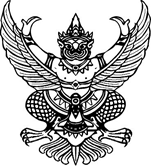 ประกาศองค์การบริหารส่วนตำบลสันติสุขเรื่อง มาตรการส่งเสริมความโปร่งใสในการจัดซื้อจัดจ้าง*********************************************************		ตามพระราชบัญญัติการจัดซื้อจัดจ้างและการบริหารพัสดุภาครัฐ  พ.ศ.2560 ระเบียบกระทรวงการคลังว่าด้วยการจัดซื้อจัดจ้างและการบริหารพัสดุภาครัฐ พงศ.2560 ประกอบกับการประเมินคุณธรรมและความโปร่งใสในการดำเนินงานของหน่วยงานภาครัฐ กำหนดให้มีมาตรการส่งเสริมความโปร่งใสในการจัดซื้อจัดจ้าง เพื่อให้การดำเนินการจัดซื้อจัดจ้างขององค์การบริหารส่วนตำบลสันติสุข เป็นไปด้วยความเรียบร้อย โปร่งใส ตรวจสอบได้ และมีความเป็นธรรม  จึงให้ถือปฏิบัติ ดังนี้	1. ประกาศเผยแพร่แผนปฏิบัติการจัดซื้อจัดจ้าง ภายในระยะเวลา 30 วันทำการ หลังจากวันที่ได้รับการจัดสรรงบประมาณ	2. เผยแพร่ข้อมูลอย่างเป็นระบบเกี่ยวกับการจัดซื้อจัดจ้าง เพื่อให้สาธารณชนสามารถตรวจสอบข้อมูลการจัดซื้อจัดจ้างได้ โดยมีองค์ประกอบตามที่กฎหมาย ระเบียบ กำหนด	3. กำหนดแนวทางตรวจสอบถึงความเกี่ยวข้องระหว่างเจ้าหน้าที่ที่เกี่ยวข้องกับการจัดซื้อจัดจ้างและผู้เสนอราคา เพื่อป้องกันการขัดกันระหว่างผลประโยชน์ส่วนตนกับผลประโยชน์ส่วนรวม	4. ห้ามมิให้เจ้าหน้าที่จัดซื้อจัดจ้างและบุคลากรในหน่วยงาน มีความเกี่ยวข้องกับผู้เสนอราคาทั้งประโยชน์ส่วนตน และผลประโยชน์ส่วนรวมที่มีผลต่อการปฏิบัติหน้าที่	5. ห้ามมิให้บุคลากรภายในหน่วยงาน ใช้อำนาจในตำแหน่งหน้าที่ดำเนินงานโครงการที่เอื้อประโยชน์กับตนเองทั้งที่เกี่ยวกับตัวเงินและไม่เกี่ยวกับตัวเงิน ทรัพย์สิน หรือสิทธิประโยชน์ทุกรูปแบบ	6. ห้ามมิให้บุคลากรภายในหน่วยงาน ดำรงตำแหน่งที่ทำหน้าที่ทับซ้อน	7. เจ้าหน้าที่มีหน้าที่ตรวจสอบบุคลากรภายในหน่วยงาน ถึงความเกี่ยวข้องกับผู้เสนอราคา ดังนี้		7.1 ตรวจสอบชื่อสกุลของผู้เสนอราคาว่ามีความสัมพันธ์หรือเกี่ยวข้องกับบุคลากรในหน่วยงานหรือไม่ เช่น บิดา มารดา พี่น้อง ญาติ เพื่อน คู่แข่ง ฯลฯ		7.2 ตรวจสอบสถานที่อยู่ สถานที่ปฏิบัติงานของผู้เสนอราคาว่ามีความสัมพันธ์หรือเกี่ยวข้องกับบุคลากรในหน่วยงานหรือไม่		7.3 ตรวจสอบบุคลากรในหน่วยงานว่ามีส่วนได้ส่วนเสียกับงาน/โครงการ ทั้งผลประโยชน์ส่วนตน หรือผลประโยชน์ส่วนรวมที่มีผลต่อการปฏิบัติหน้าที่หรือไม่	8. ให้เจ้าหน้าที่รายงานผลการปฏิบัติงานเพื่อป้องกันการขัดกันระหว่างผลประโยชน์ส่วนตนกับผลประโยชน์ส่วนรวม ให้หัวหน้าส่วนราชการทราบเป็นประจำทุกเดือน		จึงประกาศมาเพื่อทราบโดยทั่วกัน 			ประกาศ ณ วันที่  30  มิถุนายน  2563							(ลงชื่อ)    วิมล  ตาเมืองมูล					(นายวิมล  ตาเมืองมูล)					นายกองค์การบริหารส่วนตำบลสันติสุข